Faoliyat yuritayotgan advokatlarni “Oʻzbekiston Respublikasi Adliya vazirligiga 30 yil” esdalik nishoni 
bilan taqdirlash yuzasidan TAKLIFLAR T/rF.I.O.Tugʻilgan yili va joyiF.I.O.Tugʻilgan yili va joyiEgallab turgan lavozimiEgallab turgan lavozimiUmumiy mehnat stajiUmumiy mehnat stajiAdliya tizimidagi mehnat stajiAdliya tizimidagi mehnat stajiAdliya tizimidagi mehnat stajiRasm(3x4)Rasm(3x4)Rasm(3x4)Qoraqalpogʻiston RespublikasiQoraqalpogʻiston RespublikasiQoraqalpogʻiston RespublikasiQoraqalpogʻiston RespublikasiQoraqalpogʻiston RespublikasiQoraqalpogʻiston RespublikasiQoraqalpogʻiston RespublikasiQoraqalpogʻiston RespublikasiQoraqalpogʻiston RespublikasiQoraqalpogʻiston RespublikasiQoraqalpogʻiston RespublikasiQoraqalpogʻiston RespublikasiQoraqalpogʻiston Respublikasi1Bagibekov Umar Baltabaevich 05.03.1963 y.QR  Ellikkal'a  tumaniBagibekov Umar Baltabaevich 05.03.1963 y.QR  Ellikkal'a  tumani“Nilufar Hulkar” avdokatlik byurosiadvokati1994-yildan advokat“Nilufar Hulkar” avdokatlik byurosiadvokati1994-yildan advokat3434000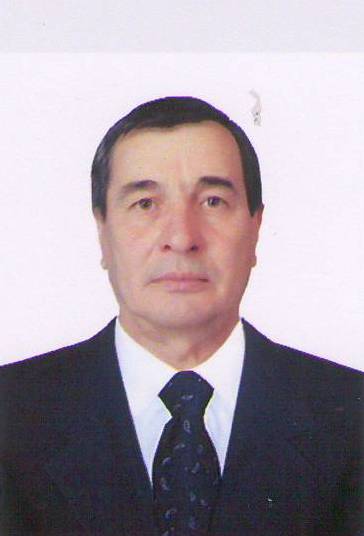 2Allamuratov Maksim Qalmuratovich17.09.1959-y.QR Shumanoy tumaniAllamuratov Maksim Qalmuratovich17.09.1959-y.QR Shumanoy tumani«ADILLIK TAREPINDE» advokatlik byurosi  advokati2012-yildan advokat«ADILLIK TAREPINDE» advokatlik byurosi  advokati2012-yildan advokat2929000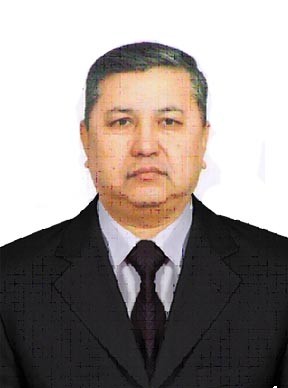 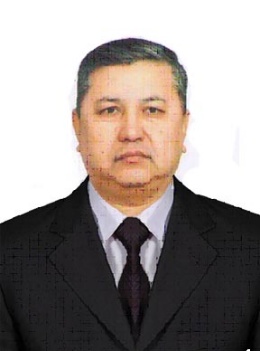 Andijon viloyatiAndijon viloyatiAndijon viloyatiAndijon viloyatiAndijon viloyatiAndijon viloyatiAndijon viloyatiAndijon viloyatiAndijon viloyatiAndijon viloyatiAndijon viloyatiAndijon viloyatiAndijon viloyati1Qoraboyeva Dilorom Komilovna06.07.1961-yil Quva tumaniQoraboyeva Dilorom Komilovna06.07.1961-yil Quva tumaniAndijon shahar “Andijon” advokatlar hay’ati advokatiAndijon shahar “Andijon” advokatlar hay’ati advokati1515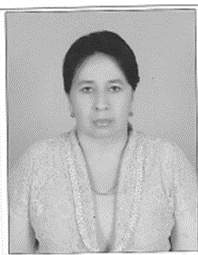 2Tojiboyev Toxirbek Abduraxmanovich11.02.1960-yil Shahrixon tumaniTojiboyev Toxirbek Abduraxmanovich11.02.1960-yil Shahrixon tumaniAndijon shahar “Himoya” advokatlik firmasi advokatiAndijon shahar “Himoya” advokatlik firmasi advokati1717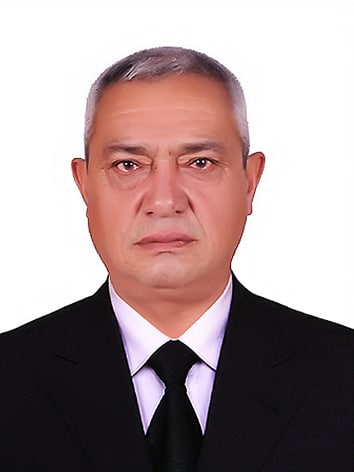 Buxoro viloyatiBuxoro viloyatiBuxoro viloyatiBuxoro viloyatiBuxoro viloyatiBuxoro viloyatiBuxoro viloyatiBuxoro viloyatiBuxoro viloyatiBuxoro viloyatiBuxoro viloyatiBuxoro viloyatiBuxoro viloyati1Rajabov Sa’dullo Qozoqovich14.02.1950-y.Qorako‘l tumaniRajabov Sa’dullo Qozoqovich14.02.1950-y.Qorako‘l tumani2009-yil 10-iyuldanBuxoro viloyat “BUXORO” advokatlar hay’ati advokati, boshqaruvchisi2009-yil 10-iyuldanBuxoro viloyat “BUXORO” advokatlar hay’ati advokati, boshqaruvchisi5454373737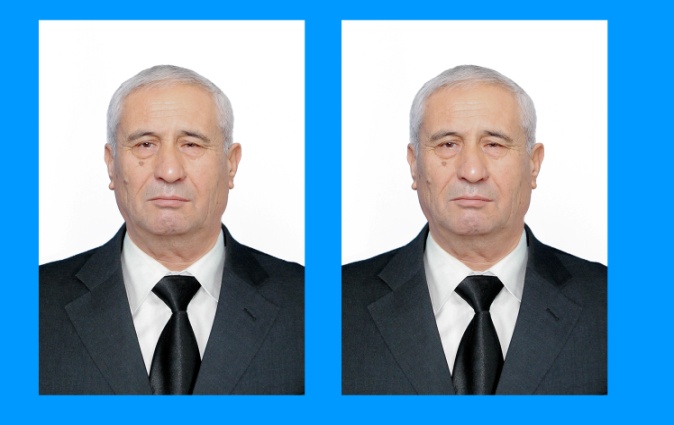 2Udalova Yelena Aleksandrovna16.04.1983-y.Buxoro shahriUdalova Yelena Aleksandrovna16.04.1983-y.Buxoro shahri2011-yil 29-iyuldanBuxoro viloyat “PRO ET CONTRA” advokatlik byurosi advokati, boshqaruvchisi2011-yil 29-iyuldanBuxoro viloyat “PRO ET CONTRA” advokatlik byurosi advokati, boshqaruvchisi1717161616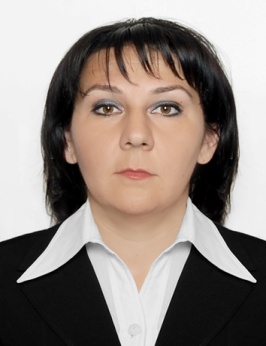 Jizzax viloyatiJizzax viloyatiJizzax viloyatiJizzax viloyatiJizzax viloyatiJizzax viloyatiJizzax viloyatiJizzax viloyatiJizzax viloyatiJizzax viloyatiJizzax viloyatiJizzax viloyatiJizzax viloyati11Rasulov Ruzibay  Isakovich25.12.1960-y.Jizzax tumaniRasulov Ruzibay  Isakovich25.12.1960-y.Jizzax tumani2014-yil 10-avgustdan  “KAFOLAT”   advokatlar hay’ati advokati2014-yil 10-avgustdan  “KAFOLAT”   advokatlar hay’ati advokati454545777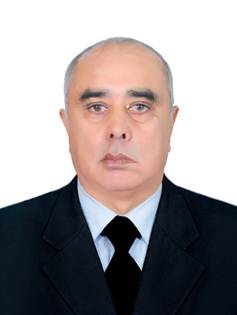 22Axmedov Abdulla  Asrorovich18.07.1982-y.Jizzax tumaniAxmedov Abdulla  Asrorovich18.07.1982-y.Jizzax tumani2015-yil 3-avgustdan “SEVINCH”  advokatlar hay’ati advokati2015-yil 3-avgustdan “SEVINCH”  advokatlar hay’ati advokati181818666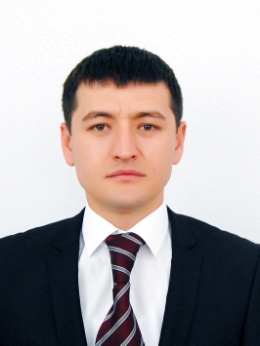 Qashqadaryo viloyatQashqadaryo viloyatQashqadaryo viloyatQashqadaryo viloyatQashqadaryo viloyatQashqadaryo viloyatQashqadaryo viloyatQashqadaryo viloyatQashqadaryo viloyatQashqadaryo viloyatQashqadaryo viloyatQashqadaryo viloyatQashqadaryo viloyat1Umarov Farxod Buriyevich 30.08.1968-y.Qamashi tumaniUmarov Farxod Buriyevich 30.08.1968-y.Qamashi tumani2016-yil 29-fevraldanQarshi shahar “Nasaf kafolatli himoya” advokatlik  buyorosi advokati2016-yil 29-fevraldanQarshi shahar “Nasaf kafolatli himoya” advokatlik  buyorosi advokati2828212121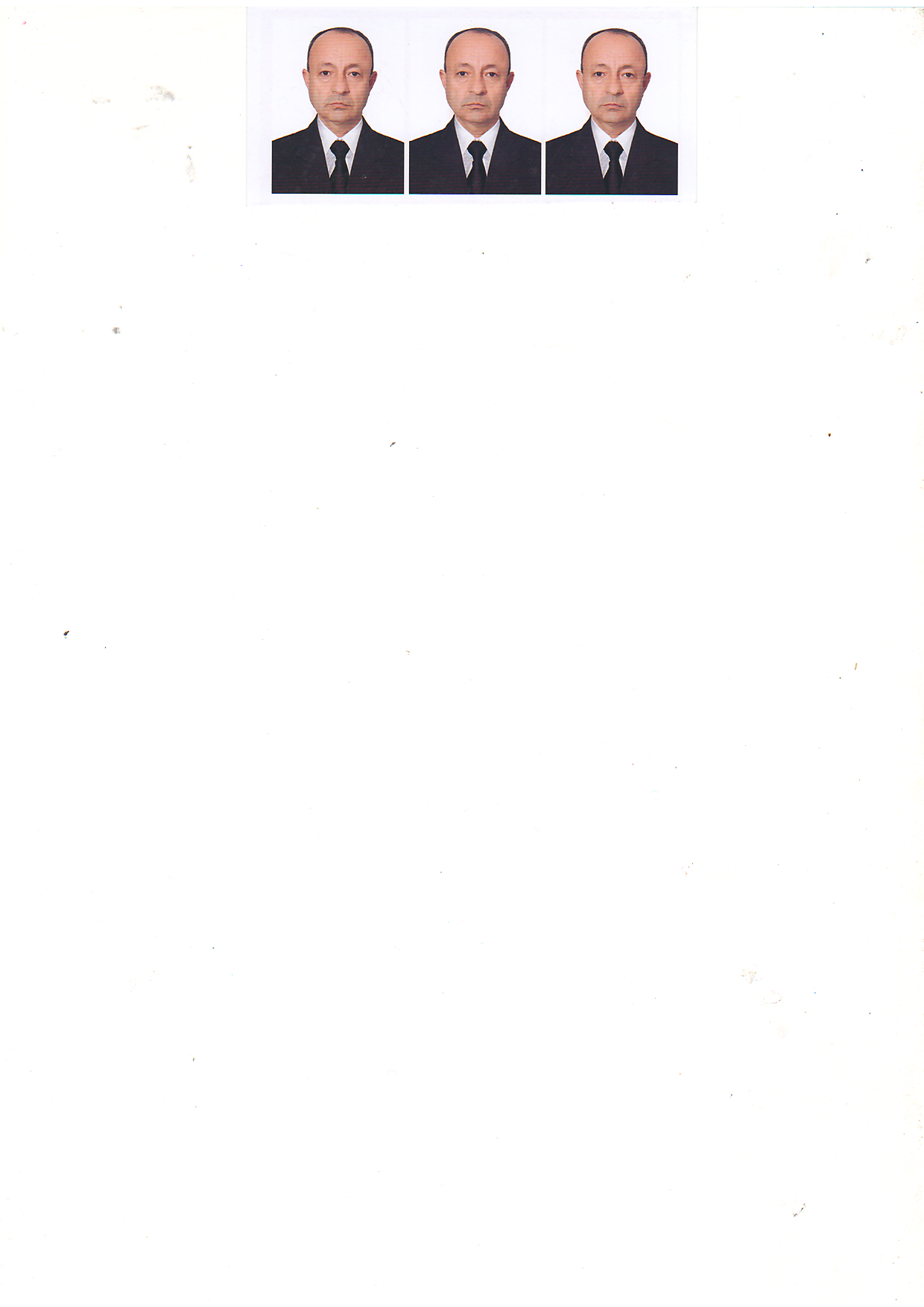 2Sapayeva Sharofat Kurambayevna28.12.1957-y.Urganch shahriSapayeva Sharofat Kurambayevna28.12.1957-y.Urganch shahri2010-yil 2-fevraldan Shahrisabz tuman “Kesh-Qalqon” advokatlik firmasi2010-yil 2-fevraldan Shahrisabz tuman “Kesh-Qalqon” advokatlik firmasi4848222222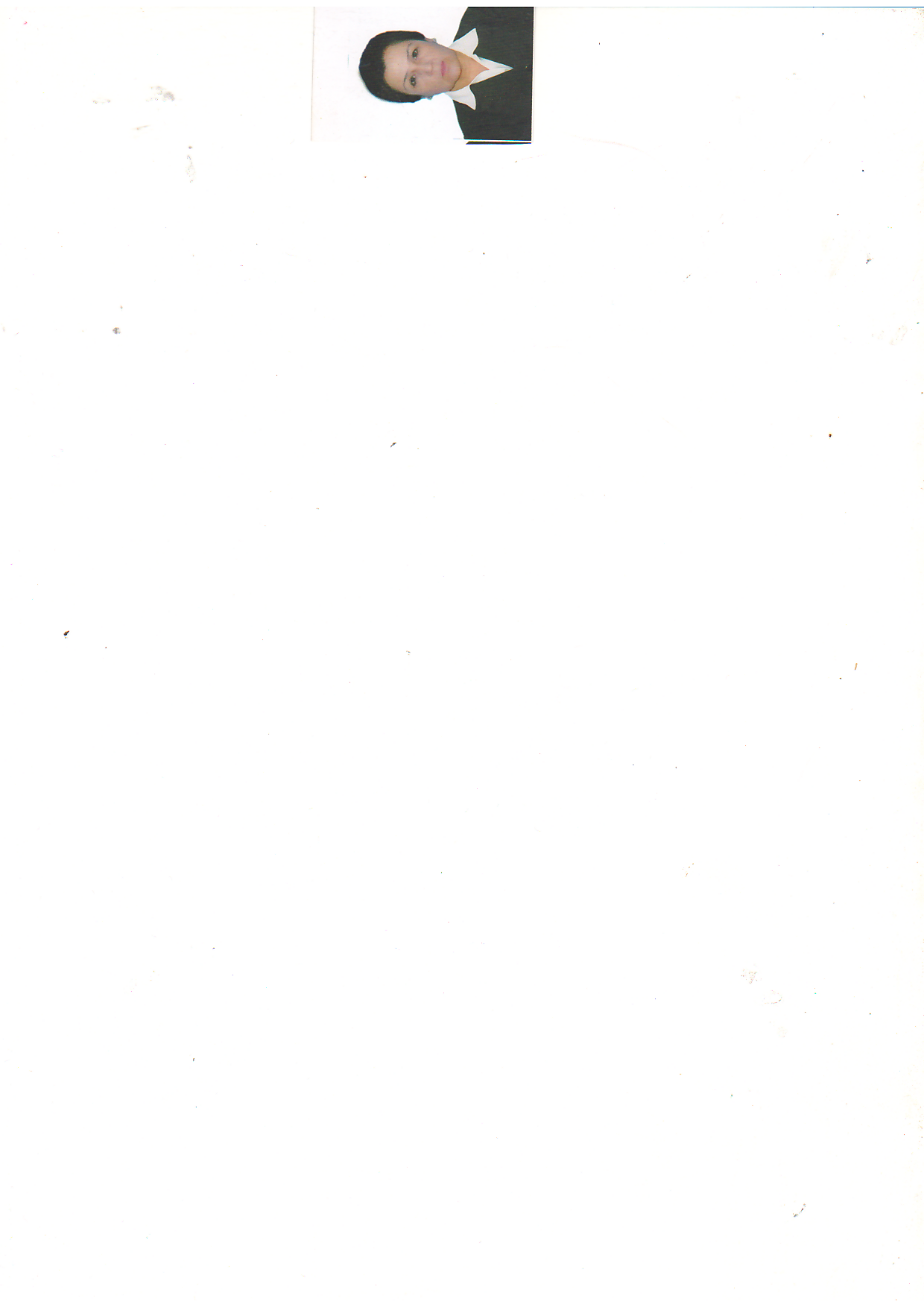 Navoiy viloyatiNavoiy viloyatiNavoiy viloyatiNavoiy viloyatiNavoiy viloyatiNavoiy viloyatiNavoiy viloyatiNavoiy viloyatiNavoiy viloyatiNavoiy viloyatiNavoiy viloyatiNavoiy viloyatiNavoiy viloyati1.1.Tolibov Dilshod Muxtorovich17.10.1988-yBuxoro viloyatiTolibov Dilshod Muxtorovich17.10.1988-yBuxoro viloyati2014-yildan“Baxs Navoiy” advokatlar hayati advokati lavozimida ishlab kelmoqda2014-yildan“Baxs Navoiy” advokatlar hayati advokati lavozimida ishlab kelmoqda101010---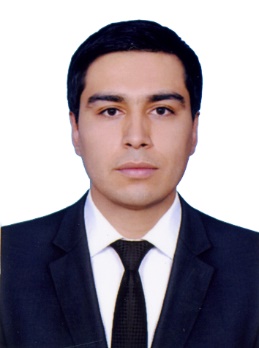 2.2.Boboyorov Mustafo Abdullaevich05.05.1960-yNavoiy viloyatiBoboyorov Mustafo Abdullaevich05.05.1960-yNavoiy viloyati2014-yildan“ZARAFSHON BARKAMOL NUR” advokatlar byurosi advokati lavozimida ishlab kelmoqda2014-yildan“ZARAFSHON BARKAMOL NUR” advokatlar byurosi advokati lavozimida ishlab kelmoqda414141---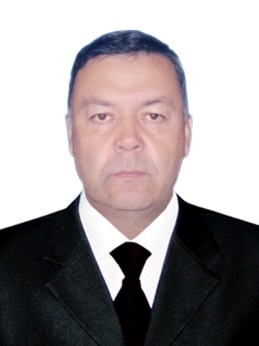 Namangan viloyatiNamangan viloyatiNamangan viloyatiNamangan viloyatiNamangan viloyatiNamangan viloyatiNamangan viloyatiNamangan viloyatiNamangan viloyatiNamangan viloyatiNamangan viloyatiNamangan viloyatiNamangan viloyati1Jamolov Uktamjon Rustamovich15-sentyabr 1972-yil Pop tumaniJamolov Uktamjon Rustamovich15-sentyabr 1972-yil Pop tumaniOʼzbekiston Respublikasi Advokatlar palatasi Namangan viloyat hududiy boshqarmasi boshligʼining oʼrinbosari-maslahatchi (oʼrindoshlik)Namangan viloyati “Uktamjon Rustamovich” advokatlik byurosi rahbari, advokatOʼzbekiston Respublikasi Advokatlar palatasi Namangan viloyat hududiy boshqarmasi boshligʼining oʼrinbosari-maslahatchi (oʼrindoshlik)Namangan viloyati “Uktamjon Rustamovich” advokatlik byurosi rahbari, advokat31 yil31 yil141414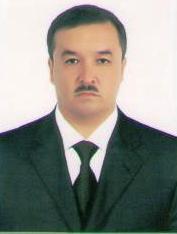 2Inamova Yelena Xusanovna14-may 1963-yil Namangan shahriInamova Yelena Xusanovna14-may 1963-yil Namangan shahriNamangan viloyat “IXLOS” advokatlik firmasi boshqaruvchisi, advokatNamangan viloyat “IXLOS” advokatlik firmasi boshqaruvchisi, advokat41 yil41 yil111111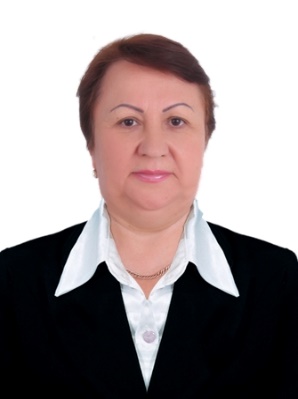 Samarqand viloyatiSamarqand viloyatiSamarqand viloyatiSamarqand viloyatiSamarqand viloyatiSamarqand viloyatiSamarqand viloyatiSamarqand viloyatiSamarqand viloyatiSamarqand viloyatiSamarqand viloyatiSamarqand viloyatiSamarqand viloyati1Muxtarova Ozoda Axmedjanovna09.02.1963-ySamarqand shahriMuxtarova Ozoda Axmedjanovna09.02.1963-ySamarqand shahriSamarqand shahar, XUSENOV K.M advokatlar hay’atiadvokatiSamarqand shahar, XUSENOV K.M advokatlar hay’atiadvokati2323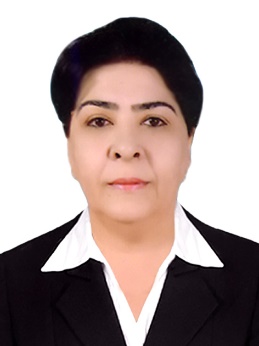 2Gaybullayeva Zamira Amonovna30.06.1960-yJomboy shahriGaybullayeva Zamira Amonovna30.06.1960-yJomboy shahriSamarqand shahar, Siyob advokatlar hay’ati advokatiSamarqand shahar, Siyob advokatlar hay’ati advokati3838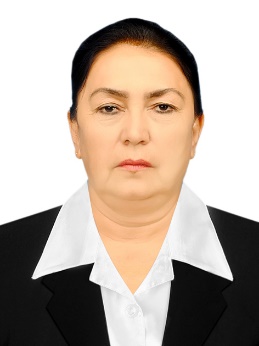 Sirdaryo viloyati Sirdaryo viloyati Sirdaryo viloyati Sirdaryo viloyati Sirdaryo viloyati Sirdaryo viloyati Sirdaryo viloyati Sirdaryo viloyati Sirdaryo viloyati Sirdaryo viloyati Sirdaryo viloyati Sirdaryo viloyati Sirdaryo viloyati 11Хаbibullayev Ibroxim Inomovich 21.11.1971-y.Sirdaryo viloyati ,Boyovut tumaniХаbibullayev Ibroxim Inomovich 21.11.1971-y.Sirdaryo viloyati ,Boyovut tumani2008-yil 14-noyabrdan “LEGAL ASSISTANCE” advokatlik byurosining advokati.2008-yil 14-noyabrdan “LEGAL ASSISTANCE” advokatlik byurosining advokati.333333292929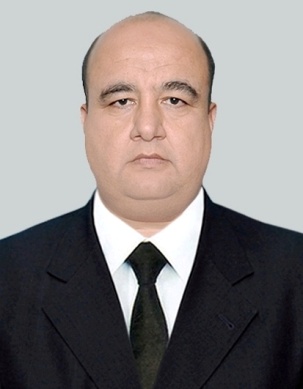 22Urakov Furkatjon Radjapovich 28.01.1973-y.Guliston shahriUrakov Furkatjon Radjapovich 28.01.1973-y.Guliston shahri2009-yil 12-iyuldan “ABSOLVO” advokatlar ha’yati advokati 2009-yil 12-iyuldan “ABSOLVO” advokatlar ha’yati advokati 303030272727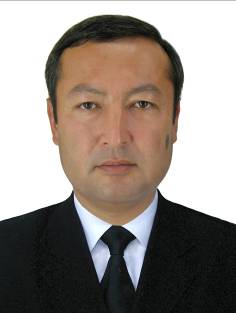 Surxondaryo viloyatiSurxondaryo viloyatiSurxondaryo viloyatiSurxondaryo viloyatiSurxondaryo viloyatiSurxondaryo viloyatiSurxondaryo viloyatiSurxondaryo viloyatiSurxondaryo viloyatiSurxondaryo viloyatiSurxondaryo viloyatiSurxondaryo viloyatiSurxondaryo viloyati1Normamatov Ziyadullo Muxammadiyevich01.01.1961-y.Бойсун туманNormamatov Ziyadullo Muxammadiyevich01.01.1961-y.Бойсун туман2009-yildan boshlab “NAJOT-QOʻRGʻONI” advokatlik byurosi advokati2009-yildan boshlab “NAJOT-QOʻRGʻONI” advokatlik byurosi advokati202020202020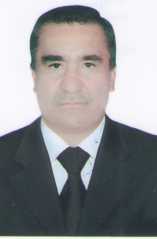 2Tursunov RaxmatilloTursunov Raxmatillo2004-yildan “SURXON HAQIQAT MASKANI” advokatlar hay’at advokati2004-yildan “SURXON HAQIQAT MASKANI” advokatlar hay’at advokati464646171717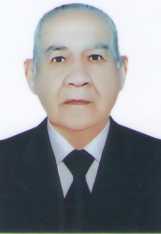 Фарғона вилоят Фарғона вилоят Фарғона вилоят Фарғона вилоят Фарғона вилоят Фарғона вилоят Фарғона вилоят Фарғона вилоят Фарғона вилоят Фарғона вилоят Фарғона вилоят Фарғона вилоят Фарғона вилоят 1Butaboyev Umid Abduraxmonovich24.10.1977 yil,Uchko‘prik tumaniButaboyev Umid Abduraxmonovich24.10.1977 yil,Uchko‘prik tumaniAdvokatlar palatasi Farg‘ona viloyat hududiy boshqarmasi boshlig‘iAdvokatlar palatasi Farg‘ona viloyat hududiy boshqarmasi boshlig‘i27  yil27  yil27  yil20 yil20 yil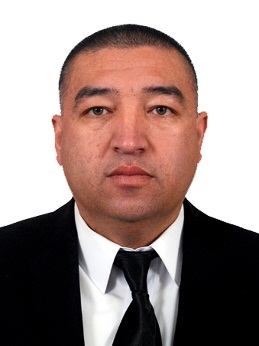 2MirzaliyevAdxamjon Zokirovich08.06.1967 yil,Bog‘dod tumanMirzaliyevAdxamjon Zokirovich08.06.1967 yil,Bog‘dod tumanAdvokatlar palatasi Farg‘ona viloyat hududiy boshqarmasi boshlig‘o‘rinbosari, maslaxatchiAdvokatlar palatasi Farg‘ona viloyat hududiy boshqarmasi boshlig‘o‘rinbosari, maslaxatchi37  yil37  yil14 yil14 yil14 yil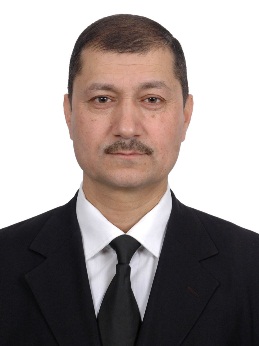 Xorazm viloyatiXorazm viloyatiXorazm viloyatiXorazm viloyatiXorazm viloyatiXorazm viloyatiXorazm viloyatiXorazm viloyatiXorazm viloyatiXorazm viloyatiXorazm viloyatiXorazm viloyatiXorazm viloyati1Annazarov RuslanbekSaydullaevich 04.04.1961-y.Xiva shahriAnnazarov RuslanbekSaydullaevich 04.04.1961-y.Xiva shahri2013-yildan O'zbekiston Respublikasi Advokatlar palatasi Xorazm viloyat hududiy boshqarmasi boshlig'i2013-yildan O'zbekiston Respublikasi Advokatlar palatasi Xorazm viloyat hududiy boshqarmasi boshlig'i4343252525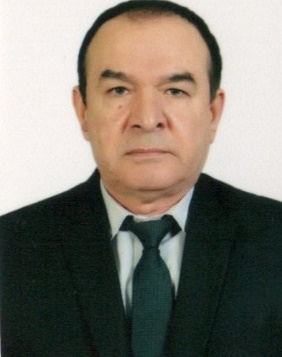 2Polvanov Atabek Jumaniyazovich04.03.1960-y.Xiva tumanPolvanov Atabek Jumaniyazovich04.03.1960-y.Xiva tuman2011-yildan “Usta Jumaniyaz avlodlari” advokatlik byurosi advokati2011-yildan “Usta Jumaniyaz avlodlari” advokatlik byurosi advokati4444282828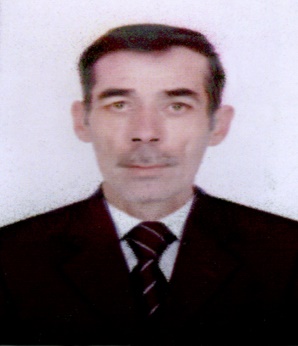 Toshkent viloyatiToshkent viloyatiToshkent viloyatiToshkent viloyatiToshkent viloyatiToshkent viloyatiToshkent viloyatiToshkent viloyatiToshkent viloyatiToshkent viloyatiToshkent viloyatiToshkent viloyatiToshkent viloyati1Solovyeva Nadejda Nikolayevna29.10.1958-y.Toshkent viloyatiSolovyeva Nadejda Nikolayevna29.10.1958-y.Toshkent viloyati1998-yil 3-martdanToshkent viloyati, Chirchiq shahar “QONUN” advokatlik firmasi advokati1998-yil 3-martdanToshkent viloyati, Chirchiq shahar “QONUN” advokatlik firmasi advokati4040---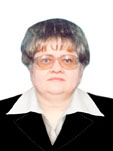 2Rasulev Abdijalil To‘laganovich15.08.1952-y.Toshkent viloyatiRasulev Abdijalil To‘laganovich15.08.1952-y.Toshkent viloyati2009-yil 14-iyuldanToshkent viloyati, Chirchiq shahar “XIMOYACHI ABDUJALIL VA XAMKORLAR” advokatlik firmasi advokati2009-yil 14-iyuldanToshkent viloyati, Chirchiq shahar “XIMOYACHI ABDUJALIL VA XAMKORLAR” advokatlik firmasi advokati4747---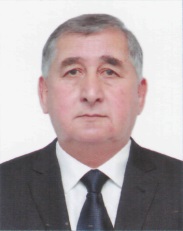 Toshkent shahar Toshkent shahar Toshkent shahar Toshkent shahar Toshkent shahar Toshkent shahar Toshkent shahar Toshkent shahar Toshkent shahar Toshkent shahar Toshkent shahar Toshkent shahar Toshkent shahar 1Sherdonayev Ne'mat Karshiyevich 03.08.1976-y Toshkent shahriSherdonayev Ne'mat Karshiyevich 03.08.1976-y Toshkent shahri2015-yil 27-yanvardan   Toshkent shahar Mirobod tumanida “FORCE IN JUSTICE” Advokatlik byurosi advokati2015-yil 27-yanvardan   Toshkent shahar Mirobod tumanida “FORCE IN JUSTICE” Advokatlik byurosi advokati1515151515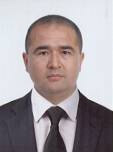 2Shermatov Shuxrat Turgunovich 11.07.1971-y Toshkent shahriShermatov Shuxrat Turgunovich 11.07.1971-y Toshkent shahri2014 yil 20-martdan Toshkent shahar, Mirzo Ulug'bek tumanida "AL-SIT HUQUQ" Advokatlar hay'ati advokati2014 yil 20-martdan Toshkent shahar, Mirzo Ulug'bek tumanida "AL-SIT HUQUQ" Advokatlar hay'ati advokati282813 13 13 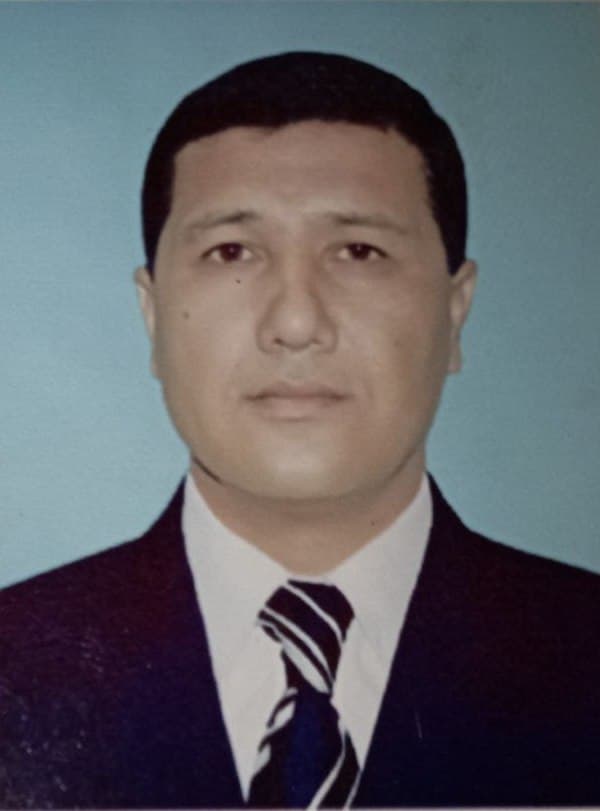 Advokatlar palatasiAdvokatlar palatasiAdvokatlar palatasiAdvokatlar palatasiAdvokatlar palatasiAdvokatlar palatasiAdvokatlar palatasiAdvokatlar palatasiAdvokatlar palatasiAdvokatlar palatasiAdvokatlar palatasiAdvokatlar palatasiAdvokatlar palatasi1.Sadikov Shuhrat Shavkatovich28.01.1962-y.Samarqand shahriSadikov Shuhrat Shavkatovich28.01.1962-y.Samarqand shahriSamarqand shahri “Qomus” advokatlar hay’ati advokatiAdvokatlar palatasi raisi o‘rinbosariSamarqand shahri “Qomus” advokatlar hay’ati advokatiAdvokatlar palatasi raisi o‘rinbosari2525---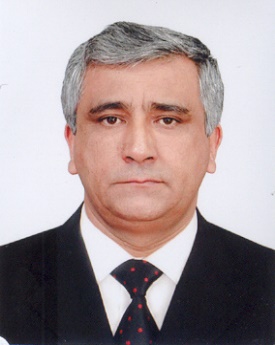 2.Hamroqulov Bahodir Mamasharifovich11.06.1979-y.Samaraqand viloyatiHamroqulov Bahodir Mamasharifovich11.06.1979-y.Samaraqand viloyatiToshkent shahar “ABSOLVO BONA FIDES” advokatlik firmasi advokati, yuridik fanlari doktori, Advokatlar palatasi huzuridagi Oliy malaka komissiyasi raisiToshkent shahar “ABSOLVO BONA FIDES” advokatlik firmasi advokati, yuridik fanlari doktori, Advokatlar palatasi huzuridagi Oliy malaka komissiyasi raisi1919181818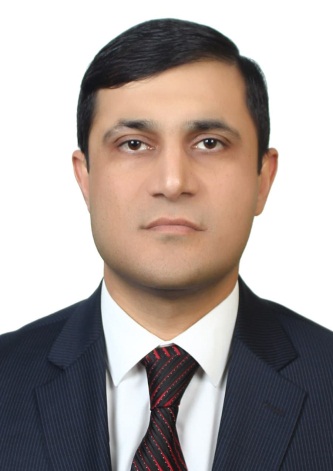 